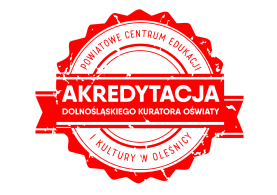 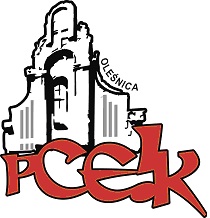 Z a p r a s z a m ynauczycieli przedszkoli, edukacji wczesnoszkolnej i oligofrenopedagogów na warsztaty:W to mi graj!KOD: W101Termin:   21 listopada 2017 r. o godzinie: 16.00	Czas trwania: 4 godziny dydaktyczneOsoba prowadząca: Aleksandra Tunikowska - szkoleniowiec, wieloletni doradca metodyczny, były dyrektor szkoły.Kierownik merytoryczny: Cele główne: Ćwiczenie funkcji poznawczych podczas gier i zabaw świetlicowych.Cele szczegółowe:Uczestnik szkolenia:pozna nowe gry i zabawy będzie umiał sam projektować gry planszowe;będzie podejmował wiele decyzji;nawiąże relacje;zdobędzie wiedzę – każde doświadczenie czegoś uczy!Zagadnienia:Dwa rodzaje gier: wyścigi i kto ma najwięcej.Gry typu: Kto pozmywa?; Łap psiaka, łap prosiaka!; Słonce i księżyc!; Rummikub; Farmer, Gorący ziemniak…verteOsoby zainteresowane udziałem w formie doskonalenia prosimy o przesyłanie zgłoszeń do 16.11.2017 r. Zgłoszenie na szkolenie następuje poprzez wypełnienie formularza (załączonego do zaproszenia) i przesłanie go pocztą mailową do PCEiK. Ponadto przyjmujemy telefoniczne zgłoszenia na szkolenia. W przypadku korzystania z kontaktu telefonicznego konieczne jest wypełnienie formularza zgłoszenia w dniu rozpoczęcia szkolenia. Uwaga! Ilość miejsc ograniczona. Decyduje kolejność zapisów.Odpłatność:● nauczyciele z placówek oświatowych prowadzonych przez Miasta i Gminy, które podpisały z PCEiK porozumienie dotyczące doskonalenia zawodowego nauczycieli na 2017 rok (Miasto i Gmina Oleśnica, Miasto i Gmina Bierutów, Gmina Dobroszyce, Miasto i Gmina Międzybórz, Miasto i Gmina Twardogóra)  oraz z placówek prowadzonych przez Starostwo Powiatowe w Oleśnicy –  30 zł● nauczyciele z placówek oświatowych prowadzonych przez Miasta i Gminy, które nie podpisały z PCEiK porozumienia dotyczącego doskonalenia zawodowego nauczycieli na 2017 rok (Miasto i Gmina Syców,   Gmina Dziadowa Kłoda)  - 150 zł *  w przypadku form liczących nie więcej niż 4 godziny dydaktyczne i realizowanych przez konsultanta/doradcę  metodycznego zatrudnionego w PCEiK.Wpłaty na konto bankowe Numer konta: 26 9584 0008 2001 0011 4736 0005Rezygnacja z udziału w formie doskonalenia musi nastąpić w formie pisemnej (np. e-mail), najpóźniej na 3 dni robocze przed rozpoczęciem szkolenia. Rezygnacja w terminie późniejszym wiąże się z koniecznością pokrycia kosztów organizacyjnych w wysokości 50%. Nieobecność na szkoleniu lub konferencji nie zwalnia z dokonania opłaty.